For Immediate Release: 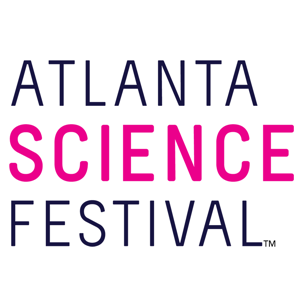 Contact: Jon Waterhouse | Lenz, Inc. 678.770.9561jwaterhouse@lenzmarketing.comThe annual Atlanta Science Festival unveils 2022 programmingAtlanta’s preeminent science celebration announces more than 100 in-person and online events taking place March 12-26 February 1, 2022 (Atlanta) — Atlanta Science Festival (ASF), the city’s premier celebration of all things science, returns March 12-26. Science enthusiasts of all ages can experience more than 100 interactive and educational events featuring in-person, COVID-safe activities and exclusive online content. The Festival culminates in the Exploration Expo, a big science party in Piedmont Park.“Now in our ninth year, the Atlanta Science Festival has become synonymous with engaging and accessible science exploration for all ages, while celebrating diversity and our city as a science hub,” says Meisa Salaita, executive co-director of Science ATL – the engineers of the Atlanta Science Festival. The 2022 edition of the Atlanta Science Festival gives kids and adults alike the opportunity to dive into a range of topics from environmental science, earth and space, and animals to science and the arts, science and society, and health and the human body. Nature walks, creature encounters, hands-on experiments, science-themed performances, and much more pack the two-week event calendar. A few highlights taking place during the 2022 Atlanta Science Festival include:Drive-In Demos: Chemistry From Your Car - Emory chemists present a live-action chemistry demo show featuring fire, ice, bubbles, and a cloud. The audience watches from the comfort of their vehicles.11 Alive StormTrackers: The Science Behind Tracking Thunderstorms - Explore the science behind storms and storm tracking, including thunderstorm life cycle and forecasting, and how radar allows us to see a slice of a thunderstorm.Conversations in Creativity - This thought-provoking discussion about the intersection of art and science features Atlanta-based artist and architect Amy Landesberg, Georgia Tech mathematician/physicist Elisabetta Matsumoto, and representatives of Science Gallery at Emory University, a new exhibition gallery where science and art collide.Events take place at venues throughout Metro Atlanta, while technology allows science lovers from around the world to experience online events. Many Atlanta Science Festival events are free, and some require a nominal fee. Each in-person event will have specific COIVD-19 safety precautions in place depending on the setting.The Exploration Expo, Atlanta’s biggest family science event, closes the Festival with a bang. Curious kids and adults descend upon Piedmont Park to experience interactive science booths and live science presentations. (10 a.m.-4 p.m. March 26. Free. Piedmont Park, at the intersection of Charles Allen Drive and 10th Street, Atlanta.)“Today science is more relevant than ever,” Salaita says. “And just as science evolves, our Festival continues to grow and expand in ways we never thought possible.”For additional press releases, a full schedule, updates, photos, and more, visit the Press Room at: AtlantaScienceFestival.org/press-room.Interviews are available upon request.About the Atlanta Science Festival In its ninth year, the Atlanta Science Festival is a two-week celebration of science and technology. Taking place March 12-26, 2022, it will feature more than 100 interactive and educational events featuring in-person, COVID-safe activities and exclusive online content. Kids and adults alike can dive into a range of topics from coding and astronomy to nature walks and science/art mashups. The Atlanta Science Festival is engineered by Science ATL and 50+ community partners, with major support from founders Emory University, Georgia Institute of Technology, and the Metro Atlanta Chamber, and sponsors Delta, UPS, International Paper, NCR Foundation, and others. To learn more, visit AtlantaScienceFestival.org.###